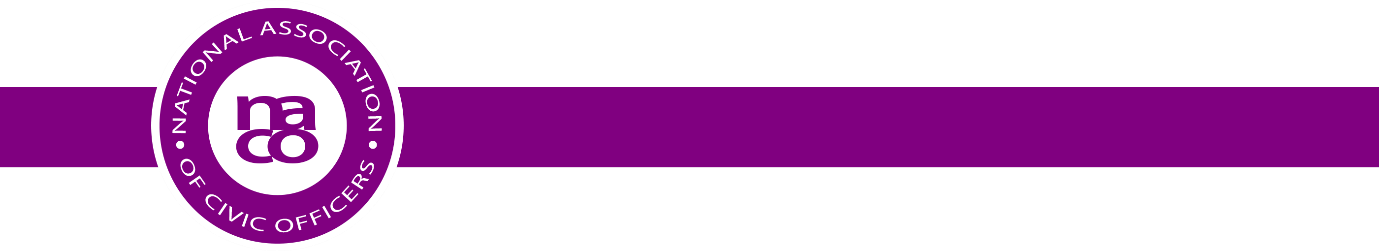 SIGNIFICANT DATESBelow is a list of dates which may be useful to those working in Civic Office.  Please note that because of the Covd 19 pandemic dates and how they are marked may well alter.Designated days for Union Flag Flying – detailed guidance on this can be found on the Government website at www.gov.uk/guidance/designagted-days-for-union-flag-flying 2020 Event Fixed DateNotes3 SeptemberMerchant Navy DayFixed Date9 SeptemberEmergency Services DayFixed Date11-20 SeptemberHeritage Open DaysUsually starting second Friday in September For further information visit heritageopendays.org.ukVarious SeptemberdatesDoors Open Days (Scotland)Heritage Open Days are called Doors Open Days in Scotland and are on various dates in SeptemberFor further regional information visit www/oorsopendays.org.uk/2020weeekends  15 SeptemberBattle of Britain DayFixed Date23 SeptemberNational Fitness Day1 OctoberOlder People’s DayAlways 1 October21 OctoberTrafalgar DayFixed Date31 OctoberHalloweenFixed Date8 NovemberRemembrance SundaySunday nearest 11 1111 NovemberRemembrance DayFixed Date2 Minutes Silence14 NovemberFestival of Diwali5 NovemberGuy Fawkes NightFixed Date30 NovemberSt Andrew’s DayFixed Date1 DecemberWorld Aids Day25 DecemberChristmas DayFixed Date20211 JanuaryNew Year’s DayFixed Date25 JanuaryBurns NightFixed Date27 JanuaryHolocaust Memorial DayFixed DateFor information on 2021 theme visit hmd.org.uk12 FebruaryChinese New YearYear of the Ox14 FebruaryValentine’s DayFixed Date1 MarchSt David’s DayFixed Date17 MarchSt Patrick’s DayFixed Date8 MarchCommonwealth DaySecond Monday in March8 MarchInternational Women’s DayFixed Date21 MarchInternational Day for the Elimination of Racial DiscriminationFixed Date24 and 25 MarchNACO Training Event, The Council House, Birmingham4 AprilEaster Sunday12 April to 11 MayRamadan23 AprilSt George’s DayFixed dateMany Scout Parades are held on this date25 AprilAnzac DayFixed Date8 MayVE DayFixed Date17 MayInternational Day Against Homophobia, Transphobia and Biphobia (previously known as IDAHO)Fixed DateRainbow Flag often flown on this date1 to 7 JuneVolunteers WeekFixed Date5 JuneWorld Environment DayFixed Date6 JuneAnniversary of D Day Landings in June 1944Fixed date7 to 13 JuneCarers WeekDates tbc but usually second week in June10 June100th birthday of HRH The Duke of Edinburgh KG12 JuneTrooping the ColourUsually second Saturday in June23 JuneReserves DayWednesday in week preceding Armed Forces Day25 to 27 JuneArmed Forces DayUsually 4th weekend in June26 JuneLondon PridePlease visit gayprideshop.co.uk for Pride dates all over the country11 JulySrebrenica Memorial DayRemembering Srebrenica - Remembering the Bosnian Genocide19 JulyEid15 AugustVJ DayFixed Date31 OctoberHalloween4 NovemberFestival of Diwali5 NovemberGuy Fawkes Night11 NovemberRemembrance DayAlways 11 1114 NovemberRemembrance SundaySunday nearest 11 1130 NovemberSt Andrew’s DayFixed Date1 DecemberWorld Aids Day25 DecemberChristmas Day